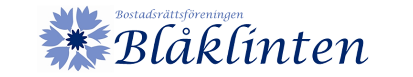 							Anderslöv 19 dec 2022Hej på er!”Nu är det jul igen…” och vi vill tipsa om lite bra sätt att spara el på i dessa kyliga och dyra tider.

Att diska för hand med rinnande vatten samt ta ett bad är väl kanske inget vi egentligen behöver nämna men vi gör det ändå Se till att byta till LED-lampor i möjligaste mån. De drar minimalt och finns att köpa på både IKEA och Rusta.Stäng av eventuell golvvärme och handuksstork.Har ni rum som ni inte använder så stäng dörren till dessa.Tänd mycket värmeljus - det ger mer värme än vad man kan tro.Sänk innertempen med någon grad eller två. För varje grad du sänker så minskar uppvärmningskostnaden med 5 %! Sätt i stället på dig en varm tröja och ett par varma strumpor.Skaffa fler grendosor med strömbrytare om du inte redan har detta.Använd lock på kastrullen när du lagar mat.Täta fönster och dörrar.Täck inte för era element.Tvätta max 1 ggr/v och hushåll i tvättstugan och släck när du inte är på plats, tack.I övrigt vill vi informera och påminna om följande:Tänk på att byta batteri i brandvarnaren.Har du bytt filter på vinden? Om inte kontakta Magnus (14 A) för att få nya filter.Stopp i vasken? I städgarderoben (utanför tvättstugan) så finns det en avloppsrensare/vaskrensare för utlåning.Vi kommer ha en kanalrensning på vinden för alla hyresgäster vecka 3. Delgivning och info kommer i brevlådan när det närmar sig. Tänk på att koppla loss slangen utomhus.Har du E.ON som ditt elhandelsföretag? I så fall vill vi tipsa om ELNA. ELNA är en smart tjänst i E.ON-appen som analyserar din energianvändning dygnet runt. Installera bara ELNA-dongeln i din elmätare och koppla den till appen, sen är du i gång!
Gratis att beställa på https://www.eon.se/kundservice/vara-tjanster/e-on-elna tom året ut (värde 1 095 kr)Vi i styrelsen önskar er alla en riktigt God Jul och ett Gott Nytt 2023!